Приложение № 1к Порядку внесения проектов постановлений,  перечень и форм, прилагаемых к ним документов на рассмотрение Администрации Сельского поселения «Юшарский сельсовет» Заполярного района Ненецкого автономного округа Проект  от "__" ______ 20 __ г.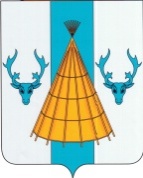 Администрация Сельского поселения «Юшарский сельсовет» Заполярного района Ненецкого автономного округаПОСТАНОВЛЕНИЕЗаголовок к постановлениюВ соответствии со статьей ___ Федерального закона от 06.10.2003 № 131-ФЗ «Об общих принципах организации местного самоуправления в Российской Федерации», на основании Устава Сельского поселения «Юшарский сельсовет» Заполярного района Ненецкого автономного округа, Администрация Сельского поселения «Юшарский сельсовет» Заполярного района Ненецкого автономного округа ПОСТАНОВЛЯЕТ:1. Утвердить Положение о ______________________________________________.2. Настоящее постановление вступает в силу после его официального опубликования (обнародования).Глава Сельского поселения «Юшарский сельсовет» ЗР НАО                                 И.О. ФамилияПриложениек постановлению Администрации Сельского поселения «Юшарский сельсовет» Заполярного района Ненецкого автономного округаот «__» _______ 20 __ г. № ___пНазваниеприложения к постановлению Администрации Сельского поселения «Юшарский сельсовет» Заполярного района Ненецкого автономного округа 1. 1.1. Приложение № 2к Порядку внесения проектов постановлений,  перечень и форм, прилагаемых к ним документов на рассмотрение Администрации Сельского поселения «Юшарский сельсовет» Заполярного района Ненецкого автономного округаПОЯСНИТЕЛЬНАЯ ЗАПИСКАк проекту постановления Администрации Сельского поселения «Юшарский сельсовет»  Заполярного района Ненецкого автономного округа «Название постановления»В пояснительной записке к проекту постановления указываются:а) субъект правотворческой инициативы;б) обоснование необходимости принятия акта;в) характеристика основных положений проекта;г) предложения по подготовке и принятию нормативных правовых актов, необходимых для осуществления данного проекта;д) перечень актов, требующих признания утратившими силу, изменения, в связи с принятием вносимого проекта;е) другие сведения.Приложение № 3к Порядку внесения проектов постановлений,  перечень и форм, прилагаемых к ним документов на рассмотрение Администрации Сельского поселения «Юшарский сельсовет» Заполярного района Ненецкого автономного округа Проект от "__" ______ 20 __ г.Реквизиты бланка субъекта правотворческой инициативы(при наличии)«__» _________ г. N _____Вношу в порядке правотворческой инициативы на рассмотрение Администрации Сельского поселения «Юшарский сельсовет»  Заполярного района Ненецкого автономного округа проект постановления «Название постановления Администрации Сельского поселения «Юшарский сельсовет»  Заполярного района Ненецкого автономного округа».Для уточнения вопросов, связанных с внесенным проектом, контактным лицом выступит _______________.Приложение:1. Текст проекта постановления Администрации Сельского поселения «Юшарский сельсовет»  Заполярного района Ненецкого автономного округа на ___ л.;2. Пояснительная записка к проекту постановления на __ л.;3. Финансово-экономическое обоснование (в случае внесения проекта, реализация которого потребует материальных и иных затрат) на __ л.;4. Копии перечисленных документов на электронном носителе.Субъектправотворческой инициативы                     И.О. Фамилия